OpérateurSecteur du thermoformageCeci est la version courte du profil de compétences.La version complète est disponible sur le site de www.plasticompetences.ca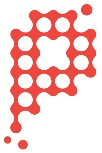 TâchesSous-tâchesSous-tâchesSous-tâchesSous-tâches1. Préparer le matériel et les outils pour la production1.1 Préparer son travail1.2 Préparer les matières premières en vue du thermoformage1.3 Préparer l’équipement de thermoformage1.4 Inspecter au préalable la machine et les périphériques1. Préparer le matériel et les outils pour la production1.5 Soutenir la formation de son ou ses assistants2. Produire des pièces sur une thermoformeuse2.1 Mettre en marche la thermoformeuse2.2 Surveiller la thermoformeuse, rassembler et trier les pièces à la sortie de la thermoformeuse et signaler les non-conformités2.3 Détecter l’apparition d’anomalies sur la thermoformeuse (bruits, odeurs, fuites)2.4 Effectuer des arrêts de production2. Produire des pièces sur une thermoformeuse2.5 Remettre en marche la thermoformeuse
2.6 Nettoyer et entretenir son aire de travail)2.7 Rédiger les rapports de production3. Réaliser des opérations secondaires sur la pièce3.1 Préparer son travail3.2 Contrôler visuellement les pièces et les mesurer en conformité avec le bon de travail3.3 Trier les pièces et les placer dans les espaces appropriés3.4 Effectuer les opérations de finition selon le bon de travail3. Réaliser des opérations secondaires sur la pièce3.5 Effectuer les opérations d’assemblage selon le bon de travail3.6 Granuler les pièces non conformes3.7 Imprimer sur les produits3.8 Identifier les pièces et les placer dans les espaces prévus pour la prochaine étape de fabrication3. Réaliser des opérations secondaires sur la pièce3.9 Nettoyer et entretenir son aire de travail4. Contrôler la qualité des pièces fabriquées4.1 Préparer son travail4.2 Inspecter visuellement les pièces4.3 Mesurer les pièces à l’aide de gabarits et/ou d’instruments de mesure4.4 Corriger, s’il y a lieu, les problèmes de non-conformité4. Contrôler la qualité des pièces fabriquées4.5 Préparer son travail5. Emballer les pièces5.1 Préparer son travail5.2 Prendre connaissance
des schémas d’emballage5.3 S’assurer des quantités requises selon les schémas 5.4 Ranger les pièces dans les boîtes, emballer et étiqueter les boîtes complétées5. Emballer les pièces5.5 Disposer les produits non emballés selon les procédures internes5.6 Nettoyer et ranger l’aire de travail 6. Contribuer à l’entretien de la thermoformeuse6.1 Préparer son travail6.2 Communiquer les anomalies, s’il y a lieu6.3 Collaborer au processus d’amélioration continue, lorsque requis